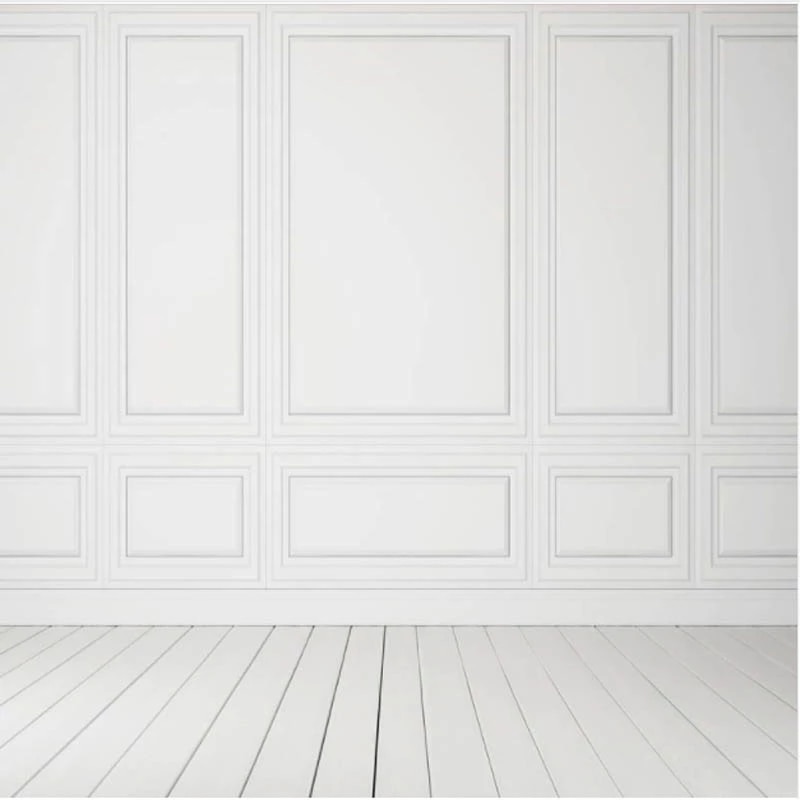 แผนการประเมินความเสี่ยงการทุจริตประจำปี 2565การประเมินความเสี่ยงการทุจริตขององค์การบริหารส่วนตำบลนางหลง ประจำปีงบประมาณ พ.ศ.2565หน่วยงานผู้รับผิดชอบประเมินความเสี่ยงสำนักปลัด กองคลังกองช่างองค์การบริหารส่วนตำบลนางหลงที่โครงการ/กิจกรรมประเด็น/ขั้นตอน/กระบวนการดำเนินงานเหตุการณ์ความเสี่ยงที่อาจจะเกิดขึ้นปัจจัยเสี่ยงที่อาจมีผลกระทบ/กระตุ้นให้เกิดการทุจริตการควบคุม/ระเบียบที่เกี่ยวข้องประเมินระดับความเสี่ยงประเมินระดับความเสี่ยงประเมินระดับความเสี่ยงประเมินระดับความเสี่ยงประเมินระดับความเสี่ยงประเมินระดับความเสี่ยงประเมินระดับความเสี่ยงมาตรการป้องกัน      เพื่อไม่เกิด   การทุจริตตัวชี้วัดผลสำเร็จที่โครงการ/กิจกรรมประเด็น/ขั้นตอน/กระบวนการดำเนินงานเหตุการณ์ความเสี่ยงที่อาจจะเกิดขึ้นปัจจัยเสี่ยงที่อาจมีผลกระทบ/กระตุ้นให้เกิดการทุจริตการควบคุม/ระเบียบที่เกี่ยวข้องไม่มีต่ำมากต่ำกลางสูงสูงมากสูงสุดมาตรการป้องกัน      เพื่อไม่เกิด   การทุจริตตัวชี้วัดผลสำเร็จ1.-การนำทรัพย์สินของราชการไปใช้ประโยชน์ส่วนตัวมี เจ้าหน้าที่บางรายนำวัสดุอุปกรณ์ของสำนักงานไปใช้ส่วนตัวที่บ้าน 1. ห้องเก็บพัสดุมีที่สำหรับเก็บพัสดุ         ไม่เพียงพอ2. บุคลากรไม่เขียนรายการขอยืมใช้ทรัพย์สินของทางราชการระเบียบกระทรวงมหาดไทยว่าด้วยการจัดซื้อจัดจ้างและการบริหารพัสดุภาครัฐ พ.ศ.2560/1. จัดทำทะเบียนคุมทรัพย์สินของทางราชการ2. สร้างจิตสำนึกในการแยกแยะประโยชน์ส่วนตนและประโยชน์ส่วนรวม3. จัดทำคู่มือการใช้ทรัพย์สินทางราชการจำนวนเรื่องร้องเรียนการนำทรัพย์สินราชการไปใช้ประโยชน์ส่วนตัว	ที่โครงการ/กิจกรรมประเด็น/ขั้นตอน/กระบวนการดำเนินงานเหตุการณ์       ความเสี่ยงที่อาจจะเกิดขึ้นปัจจัยเสี่ยงที่อาจมีผลกระทบ/กระตุ้นให้เกิดการทุจริตการควบคุม/ระเบียบที่เกี่ยวข้องประเมินระดับความเสี่ยงประเมินระดับความเสี่ยงประเมินระดับความเสี่ยงประเมินระดับความเสี่ยงประเมินระดับความเสี่ยงประเมินระดับความเสี่ยงประเมินระดับความเสี่ยงมาตรการป้องกัน      เพื่อไม่เกิดการทุจริตตัวชี้วัดผลสำเร็จ	ที่โครงการ/กิจกรรมประเด็น/ขั้นตอน/กระบวนการดำเนินงานเหตุการณ์       ความเสี่ยงที่อาจจะเกิดขึ้นปัจจัยเสี่ยงที่อาจมีผลกระทบ/กระตุ้นให้เกิดการทุจริตการควบคุม/ระเบียบที่เกี่ยวข้องไม่มีต่ำมากต่ำกลางสูงสูงมากสูงสุดมาตรการป้องกัน      เพื่อไม่เกิดการทุจริตตัวชี้วัดผลสำเร็จ2.-การจัดเก็บ     ค่าน้ำประปา การทำใบเสร็จรับเงิน  ค่าน้ำประปาสูญหาย1. ผู้บังคับบัญชา     ขาดการควบคุม     อย่างใกล้ชิด-/1. แจ้งผู้เสียค่าน้ำประปาให้มาชำระที่ทำการองค์การบริหาร  ส่วนตำบล2. ผู้บังคับบัญชามีการควบคุมและติดตามการทำงานอย่างใกล้ชิดและกำชับให้เจ้าหน้าที่ปฏิบัติตามระเบียบอย่างเคร่งครัดจำนวนเรื่องร้องเรียนการจัดเก็บค่าน้ำประปาที่โครงการ/กิจกรรมประเด็น/ขั้นตอน/กระบวนการดำเนินงานเหตุการณ์       ความเสี่ยงที่อาจจะเกิดขึ้นปัจจัยเสี่ยงที่อาจมีผลกระทบ/กระตุ้นให้เกิดการทุจริตการควบคุม/ระเบียบที่เกี่ยวข้องประเมินระดับความเสี่ยงประเมินระดับความเสี่ยงประเมินระดับความเสี่ยงประเมินระดับความเสี่ยงประเมินระดับความเสี่ยงประเมินระดับความเสี่ยงประเมินระดับความเสี่ยงมาตรการป้องกัน      เพื่อไม่เกิด       การทุจริตตัวชี้วัดผลสำเร็จที่โครงการ/กิจกรรมประเด็น/ขั้นตอน/กระบวนการดำเนินงานเหตุการณ์       ความเสี่ยงที่อาจจะเกิดขึ้นปัจจัยเสี่ยงที่อาจมีผลกระทบ/กระตุ้นให้เกิดการทุจริตการควบคุม/ระเบียบที่เกี่ยวข้องไม่มีต่ำมากต่ำกลางสูงสูงมากสูงสุดมาตรการป้องกัน      เพื่อไม่เกิด       การทุจริตตัวชี้วัดผลสำเร็จ3.-การจัดซื้อ      จัดจ้างการจัดซื้อพัสดุ      เลือกร้านที่ตนเองสนิทหรือเป็นญาติ1. ราคาสูงกว่าร้านอื่น2. ไม่ได้เปรียบเทียบราคาจากหลายร้านระเบียบกระทรวงมหาดไทยว่าด้วยการจัดซื้อจัดจ้างและการบริหารพัสดุภาครัฐ พ.ศ.2560/1. เปรียบเทียบราคาก่อนดำเนินการจัดซื้อจากหลาย ๆ ร้านจำนวนเรื่องร้องเรียนในการดำเนินการจัดซื้อจัดจ้าง4.-การลงชื่อ    เข้า-ออก     เวลาปฏิบัติหน้าที่การลงเวลาไม่ตรงตามความเป็นจริง1. ขาดการควบคุมอย่างจริงจังตามประกาศคณะกรรมการพนักงานส่วนตำบลจังหวัดนครศรีธรรมราช เรื่อง หลักเกณฑ์และเงื่อนไข เกี่ยวกับการบริหารงานบุคคล ข้อ ๓๔๘/1. มอบหมายเจ้าหน้าที่ผู้รับผิดชอบ ในการตรวจสอบการลงเวลาปฏิบัติราชการจำนวนวันที่พนักงานส่วนตำบล และพนักงานจ้างมาปฏิบัติงานตามเวลาที่กำหนดที่โครงการ/กิจกรรมประเด็น/ขั้นตอน/กระบวนการดำเนินงานเหตุการณ์       ความเสี่ยงที่อาจจะเกิดขึ้นปัจจัยเสี่ยงที่อาจมีผลกระทบ/กระตุ้นให้เกิดการทุจริตการควบคุม/ระเบียบที่เกี่ยวข้องประเมินระดับความเสี่ยงประเมินระดับความเสี่ยงประเมินระดับความเสี่ยงประเมินระดับความเสี่ยงประเมินระดับความเสี่ยงประเมินระดับความเสี่ยงประเมินระดับความเสี่ยงมาตรการป้องกัน      เพื่อไม่เกิด       การทุจริตตัวชี้วัดผลสำเร็จที่โครงการ/กิจกรรมประเด็น/ขั้นตอน/กระบวนการดำเนินงานเหตุการณ์       ความเสี่ยงที่อาจจะเกิดขึ้นปัจจัยเสี่ยงที่อาจมีผลกระทบ/กระตุ้นให้เกิดการทุจริตการควบคุม/ระเบียบที่เกี่ยวข้องไม่มีต่ำมากต่ำกลางสูงสูงมากสูงสุดมาตรการป้องกัน      เพื่อไม่เกิด       การทุจริตตัวชี้วัดผลสำเร็จ5.-การบรรจุแต่งตั้งพนักงานจ้างการจ้างงานบุคคลใกล้ชิดหรือญาติ1. จ้างงานคนสนิทหรือเครือญาติ หลักเกณฑ์พนักงานจ้าง พ.ศ.2542 และแก้ไขจนถึงปัจจุบัน/1. ดำเนินการสอบอย่างยุติธรรม ตามความรู้ความสามารถจำนวนเรื่องร้องเรียนในการดำเนินการสอบบรรจุพนักงานจ้าง